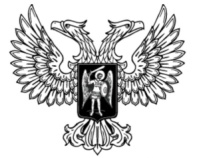 ДОНЕЦКАЯ НАРОДНАЯ РЕСПУБЛИКАЗАКОНО ВНЕСЕНИИ ИЗМЕНЕНИЙ В ЗАКОН ДОНЕЦКОЙ НАРОДНОЙ РЕСПУБЛИКИ «О ПЕРЕВОЗКЕ ОПАСНЫХ ГРУЗОВ» Принят Постановлением Народного Совета 24 апреля 2020 годаСтатья 1Внести в Закон Донецкой Народной Республики от 12 февраля 2016 года № 104-ІНС «О перевозке опасных грузов» (опубликован на официальном сайте Народного Совета Донецкой Народной Республики 16 марта 2016 года) следующие изменения: 1) в преамбуле слова «аварий и инцидентов» заменить словами «транспортных происшествий, дорожно-транспортных происшествий, авиационных происшествий и аварийных случаев»; 2) статью 1 изложить в следующей редакции:«Статья 1. Определение терминовВ настоящем Законе приведенные ниже термины употребляются в таком значении:1) аварийный случай – событие с судном, приведшее к бедствию в результате воздействия непреодолимых стихийных явлений природы или экстремально тяжелых гидрометеорологических условий плавания, различных повреждений судна, смещения груза и изменения его физико-технических свойств в процессе морской или речной перевозки, посадки или касания о грунт, повреждения судном береговых сооружений, средств навигационного оборудования, другого судна, потери буксируемого объекта и намотки сетей и троса на винт;2) авиационное происшествие – событие, связанное с использованием воздушного судна, которое имеет место с момента, когда какое-либо лицо вступило на борт с намерением совершить полет, до момента, когда все лица, находившиеся на борту с целью совершения полета, покинули воздушное судно;3) другие участники перевозки опасных грузов – юридическое или физическое лицо, которое заполняет опасными грузами тару, готовит упаковки к перевозке, осуществляет грузовые операции с опасными грузами, классификацию, маркировку опасных грузов, транспортных средств, контейнеров и цистерн с такими грузами, осуществляет оформление перевозочных документов, краткосрочное хранение опасных грузов на всех этапах перемещения или выполняет другие операции с опасными грузами;4) маршруты перевозки опасных грузов – железнодорожные пути, автомобильные дороги, внутренние водные пути, морское и воздушное пространство, где разрешено движение транспортных средств, перевозящих опасные грузы; 5) международная перевозка опасных грузов – перевозка опасных грузов с территории Донецкой Народной Республики на территорию иностранного государства; с территории иностранного государства на территорию Донецкой Народной Республики; транзитом через территорию Донецкой Народной Республики; 6) места хранения опасных грузов – специально оборудованные места, площадки, складские помещения и сооружения, где хранятся принятые до (после) перевозки опасные грузы; 7) опасные вещества – вещества, отнесенные к таким классам: класс 1 – взрывчатые вещества и изделия; класс 2 – газы; класс 3 – легковоспламеняющиеся жидкости; класс 4.1 – легковоспламеняющиеся твердые вещества; класс 4.2 – вещества, склонные к самовозгоранию; класс 4.3 – вещества, выделяющие легковоспламеняющиеся газы при соприкосновении с водой; класс 5.1 – окисляющие вещества; класс 5.2 – органические пероксиды; класс 6.1 – токсичные (ядовитые) вещества; класс 6.2 – инфекционные вещества; класс 7 – радиоактивные материалы; класс 8 – едкие и (или) коррозийные вещества; класс 9 – прочие опасные вещества и изделия; 8) опасный груз – вещества, материалы, изделия, отходы производственной и другой деятельности, тара из-под них, которые вследствие присущих им свойств при наличии определенных факторов могут при перевозке послужить причиной взрыва, пожара, повреждения технических средств, устройств, сооружений и других объектов, причинить материальный ущерб и вред окружающей среде, а также привести к гибели, травмированию, отравлению людей, животных, и которые в установленном порядке, в зависимости от степени их влияния на окружающую среду или человека, отнесены к одному из классов опасных веществ; 9) отправитель опасного груза – указанное в перевозочных документах юридическое или физическое лицо, которое подготавливает и передает опасный груз для перевозки; 10) перевозка опасных грузов – деятельность, связанная с перемещением опасных грузов от места их изготовления или хранения к месту назначения с подготовкой груза, тары, транспортных средств и экипажа, приемом груза, осуществлением грузовых операций и краткосрочным хранением грузов на всех этапах перемещения; 11) перевозчик опасного груза – юридическое или физическое лицо, которое осуществляет перевозку опасного груза; 12) получатель опасного груза – указанное в перевозочных документах юридическое или физическое лицо, которое получает опасный груз от перевозчика; 13) субъект перевозки опасных грузов – юридическое или физическое лицо, которое отправляет, перевозит, получает опасные грузы или осуществляет другие операции, связанные с перевозкой опасных грузов (отправитель, перевозчик, получатель, другие участники перевозки опасных грузов);14) транспортное происшествие – событие, возникшее при движении железнодорожного подвижного состава или с его участием и повлекшее за собой причинение вреда жизни или здоровью граждан, окружающей среде, имуществу физических или юридических лиц.»;3) в пункте 3 статьи 5 слово «аварий» заменить словами «транспортных происшествий, дорожно-транспортных происшествий, авиационных происшествий и аварийных случаев»;4) в пункте 3 статьи 6 слово «аварий» заменить словами «транспортных происшествий, дорожно-транспортных происшествий, авиационных происшествий, аварийных случаев»;5) статью 8 дополнить пунктом 4¹ следующего содержания:«4¹) утверждение порядка расследования причин авиационных происшествий на воздушном транспорте, аварийных случаев на морском и речном транспорте по направлению республиканского органа исполнительной власти, реализующего государственную политику в сфере транспорта;»;6) в статье 10:а) в пункте 10 слова «аварий и инцидентов» заменить словами «транспортных происшествий, авиационных происшествий и аварийных случаев»; б) дополнить пунктом 10¹ следующего содержания:«10¹) разработка порядка классификации, расследования, контроля и учета транспортных происшествий, авиационных происшествий и аварийных случаев по видам транспорта;»;в) дополнить пунктом 10² следующего содержания:«10²) создание комиссий и участие в комиссиях по расследованию транспортных происшествий, авиационных происшествий и аварийных случаев, за исключением аварийных случаев с маломерными судами, в пределах своих полномочий;»;г) дополнить пунктом 10³ следующего содержания:«10³) участие в комиссиях по расследованию дорожно-транспортных происшествий;»;7) в статье 11 слово «аварий» заменить словами «транспортных происшествий, дорожно-транспортных происшествий, авиационных происшествий и аварийных случаев»;8) в пункте 8 статьи 12 слова «аварий и инцидентов» заменить словами «дорожно-транспортных происшествий»;9) в части 2 статьи 18:а) пункт 14 изложить в следующей редакции:«14) информировать о транспортных происшествиях, дорожно-транспортных происшествиях, авиационных происшествиях и аварийных случаях в сроки, установленные республиканским органом исполнительной власти, реализующим государственную политику в сфере транспорта;»;б) дополнить пунктом 14¹ следующего содержания:«14¹) оказывать содействие в расследовании причин транспортных происшествий, дорожно-транспортных происшествий, авиационных происшествий и  аварийных случаев;»;в) пункт 15 изложить в следующей редакции:«15) приостанавливать перевозку опасных грузов самостоятельно или по требованию органа исполнительной власти, осуществляющего государственный контроль, надзор и специальные разрешительные функции в сфере обеспечения безопасности дорожного движения, ‒ при осуществлении перевозки автомобильным транспортом и республиканского органа исполнительной власти, реализующего государственную политику в сфере транспорта, ‒ при осуществлении перевозки железнодорожным, морским, речным и воздушным транспортом в случае транспортных происшествий, дорожно-транспортных происшествий, авиационных происшествий и аварийных случаев, а также при обнаружении вновь открывшихся обстоятельств, влияющих на безопасность перевозки опасных грузов до полного устранения причины, повлекшей приостановку перевозки опасных грузов.»;10) в статье 27 слова «аварий» и «аварии» заменить словами «транспортных происшествий, дорожно-транспортных происшествий, авиационных происшествий и аварийных случаев»;11) статью 28 изложить в следующей редакции:«Статья 28. Расследование причин транспортных происшествий, авиационных происшествий и аварийных случаев при перевозке опасных грузов1. По каждому факту возникновения транспортных происшествий, авиационных происшествий и аварийных случаев при перевозке опасных грузов проводится расследование их причин.2. Под расследованием причин транспортных происшествий, авиационных происшествий и аварийных случаев при перевозке опасных грузов необходимо понимать комплекс мероприятий, который проводят в целях установления причин транспортных происшествий, авиационных происшествий и аварийных случаев, включающий сбор и анализ информации, подготовку заключений, и разработку рекомендаций по обеспечению безопасности движения поездов, авиационной безопасности и безопасности судоходства.3. Целью расследования транспортных происшествий, авиационных происшествий и аварийных случаев при перевозке опасных грузов не является привлечение виновных к административной или уголовной ответственности.4. Порядок расследования причин транспортных происшествий на железнодорожном транспорте, авиационных происшествий на воздушном транспорте, аварийных случаев на морском и речном транспорте разрабатывается республиканским органом исполнительной власти, реализующим государственную политику в сфере транспорта, и утверждается Правительством Донецкой Народной Республики.»; 12) по тексту слова «Совет Министров» в соответствующем падеже заменить словом «Правительство» в соответствующем падеже;13) по тексту слова «республиканский орган исполнительной власти, обеспечивающий формирование и реализацию государственной политики в сфере транспорта» в соответствующем падеже заменить словами «республиканский орган исполнительной власти, реализующий государственную политику в сфере транспорта» в соответствующем падеже;14) по тексту слова «Министерство иностранных дел Донецкой Народной Республики» в соответствующем падеже заменить словами «республиканский орган исполнительной власти, реализующий государственную политику в сфере международных отношений» в соответствующем падеже;15) по тексту слова «Государственная автомобильная инспекция Министерства внутренних дел Донецкой Народной Республики» в соответствующем падеже заменить словами «орган исполнительной власти, осуществляющий государственный контроль, надзор и специальные разрешительные функции в сфере обеспечения безопасности дорожного движения» в соответствующем падеже;16) по тексту слова «Министерство внутренних дел Донецкой Народной Республики» в соответствующем падеже заменить словами «республиканский орган исполнительной власти, реализующий государственную политику в сфере внутренних дел» в соответствующем падеже.Статья 2Правительству Донецкой Народной Республики в течение пяти месяцев со дня вступления в силу настоящего Закона:1)	привести свои нормативные правовые акты в соответствие с настоящим Законом, а также принять нормативные правовые акты, предусмотренные настоящим Законом;2)	обеспечить приведение нормативных правовых актов в органах исполнительной власти Донецкой Народной Республики в соответствие с настоящим Законом, а также принятие ими нормативных правовых актов, предусмотренных настоящим Законом, за исключением нормативных правовых актов, устанавливающих порядок расследования авиационных происшествий на воздушном транспорте, аварийных случаев на морском и речном транспорте.2. Республиканскому органу исполнительной власти, реализующему государственную политику в сфере транспорта:1) в течение пяти месяцев со дня вступления в силу настоящего Закона разработать и направить в адрес Правительства Донецкой Народной Республики порядок расследования причин транспортных происшествий на железнодорожном транспорте;2) в течение пятнадцати месяцев со дня вступления в силу настоящего Закона разработать и направить в адрес Правительства Донецкой Народной Республики порядок расследования авиационных происшествий на воздушном транспорте и порядок расследования аварийных случаев на морском и речном транспорте.Глава Донецкой Народной Республики					   Д.В. Пушилинг. Донецк24 апреля 2020 года№ 125-IIНС